PLANO DE ENSINOAprovado pelo Colegiado em ____ /_____/_____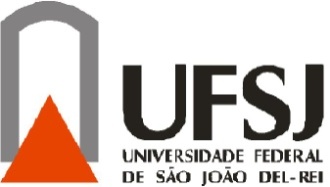 UNIVERSIDADE FEDERAL DE SÃO JOÃO DEL-REI – UFSJInstituída pela Lei no10.425, de 19/04/2002 – D.O.U. DE 22/04/2002PRÓ-REITORIA DE ENSINO DE GRADUAÇÃO – PROENLETRASLETRASLETRASLETRASLETRASLETRASTurno: NoturnoTurno: NoturnoTurno: NoturnoCurrículo: 2003Currículo: 2003Currículo: 2003INFORMAÇÕES BÁSICASINFORMAÇÕES BÁSICASINFORMAÇÕES BÁSICASINFORMAÇÕES BÁSICASINFORMAÇÕES BÁSICASINFORMAÇÕES BÁSICASUnidade curricularPC: Gêneros textuais em sala de aulaUnidade curricularPC: Gêneros textuais em sala de aulaUnidade curricularPC: Gêneros textuais em sala de aulaUnidade curricularPC: Gêneros textuais em sala de aulaUnidade curricularPC: Gêneros textuais em sala de aulaDepartamentoDELACNome da ProfessoraMarília de Carvalho Caetano OliveiraNome da ProfessoraMarília de Carvalho Caetano OliveiraNome da ProfessoraMarília de Carvalho Caetano OliveiraNome da ProfessoraMarília de Carvalho Caetano OliveiraNome da ProfessoraMarília de Carvalho Caetano OliveiraDepartamentoDELACPeríodo2º/2014Carga HoráriaCarga HoráriaCarga HoráriaCarga HoráriaCódigo CONTACPeríodo2º/2014Teórica30Prática50Prática50Total80Código CONTACNatureza(Obrigatória)Grau acadêmico / Habilitação(Licenciatura)Grau acadêmico / Habilitação(Licenciatura)Grau acadêmico / Habilitação(Licenciatura)Pré-requisito-Co-requisito-EMENTAEMENTAEMENTAEMENTAEMENTAEMENTAGêneros textuais: conceito e funções. Abordagens sociodiscursivas sobre gênero. Análise crítica das orientações legais referentes ao ensino dos gêneros na Escola Básica. A sequência didática como procedimento metodológico para o ensino dos gêneros. Produção de projetos de ensino de português (Ensinos Fundamental e Médio).Gêneros textuais: conceito e funções. Abordagens sociodiscursivas sobre gênero. Análise crítica das orientações legais referentes ao ensino dos gêneros na Escola Básica. A sequência didática como procedimento metodológico para o ensino dos gêneros. Produção de projetos de ensino de português (Ensinos Fundamental e Médio).Gêneros textuais: conceito e funções. Abordagens sociodiscursivas sobre gênero. Análise crítica das orientações legais referentes ao ensino dos gêneros na Escola Básica. A sequência didática como procedimento metodológico para o ensino dos gêneros. Produção de projetos de ensino de português (Ensinos Fundamental e Médio).Gêneros textuais: conceito e funções. Abordagens sociodiscursivas sobre gênero. Análise crítica das orientações legais referentes ao ensino dos gêneros na Escola Básica. A sequência didática como procedimento metodológico para o ensino dos gêneros. Produção de projetos de ensino de português (Ensinos Fundamental e Médio).Gêneros textuais: conceito e funções. Abordagens sociodiscursivas sobre gênero. Análise crítica das orientações legais referentes ao ensino dos gêneros na Escola Básica. A sequência didática como procedimento metodológico para o ensino dos gêneros. Produção de projetos de ensino de português (Ensinos Fundamental e Médio).Gêneros textuais: conceito e funções. Abordagens sociodiscursivas sobre gênero. Análise crítica das orientações legais referentes ao ensino dos gêneros na Escola Básica. A sequência didática como procedimento metodológico para o ensino dos gêneros. Produção de projetos de ensino de português (Ensinos Fundamental e Médio).OBJETIVOSOBJETIVOSOBJETIVOSOBJETIVOSOBJETIVOSOBJETIVOSDiscutir sobre o conceito e funções dos gêneros;Analisar abordagens sociodiscursivas sobre gênero;Compreender as orientações legais sobre o ensino de gêneros na Escola Básica;Produzir projetos de ensino de português (Ensinos Fundamental e Médio), utilizando o procedimento sequência didática.Discutir sobre o conceito e funções dos gêneros;Analisar abordagens sociodiscursivas sobre gênero;Compreender as orientações legais sobre o ensino de gêneros na Escola Básica;Produzir projetos de ensino de português (Ensinos Fundamental e Médio), utilizando o procedimento sequência didática.Discutir sobre o conceito e funções dos gêneros;Analisar abordagens sociodiscursivas sobre gênero;Compreender as orientações legais sobre o ensino de gêneros na Escola Básica;Produzir projetos de ensino de português (Ensinos Fundamental e Médio), utilizando o procedimento sequência didática.Discutir sobre o conceito e funções dos gêneros;Analisar abordagens sociodiscursivas sobre gênero;Compreender as orientações legais sobre o ensino de gêneros na Escola Básica;Produzir projetos de ensino de português (Ensinos Fundamental e Médio), utilizando o procedimento sequência didática.Discutir sobre o conceito e funções dos gêneros;Analisar abordagens sociodiscursivas sobre gênero;Compreender as orientações legais sobre o ensino de gêneros na Escola Básica;Produzir projetos de ensino de português (Ensinos Fundamental e Médio), utilizando o procedimento sequência didática.Discutir sobre o conceito e funções dos gêneros;Analisar abordagens sociodiscursivas sobre gênero;Compreender as orientações legais sobre o ensino de gêneros na Escola Básica;Produzir projetos de ensino de português (Ensinos Fundamental e Médio), utilizando o procedimento sequência didática.CONTEÚDO PROGRAMÁTICOCONTEÚDO PROGRAMÁTICOCONTEÚDO PROGRAMÁTICOCONTEÚDO PROGRAMÁTICOCONTEÚDO PROGRAMÁTICOCONTEÚDO PROGRAMÁTICOGêneros: definição e funcionalidade.Abordagens sociodiscursivas sobre gênero.Orientações legais sobre o ensino de gêneros na Escola Básica.Produção de sequências didáticas para o ensino de português.Gêneros: definição e funcionalidade.Abordagens sociodiscursivas sobre gênero.Orientações legais sobre o ensino de gêneros na Escola Básica.Produção de sequências didáticas para o ensino de português.Gêneros: definição e funcionalidade.Abordagens sociodiscursivas sobre gênero.Orientações legais sobre o ensino de gêneros na Escola Básica.Produção de sequências didáticas para o ensino de português.Gêneros: definição e funcionalidade.Abordagens sociodiscursivas sobre gênero.Orientações legais sobre o ensino de gêneros na Escola Básica.Produção de sequências didáticas para o ensino de português.Gêneros: definição e funcionalidade.Abordagens sociodiscursivas sobre gênero.Orientações legais sobre o ensino de gêneros na Escola Básica.Produção de sequências didáticas para o ensino de português.Gêneros: definição e funcionalidade.Abordagens sociodiscursivas sobre gênero.Orientações legais sobre o ensino de gêneros na Escola Básica.Produção de sequências didáticas para o ensino de português.METODOLOGIA METODOLOGIA METODOLOGIA METODOLOGIA METODOLOGIA METODOLOGIA Análise e discussão de textos;Trabalhos em grupo e individuais;Seminários;Aulas expositivas;Análise de vivências;Aulas práticas.Análise e discussão de textos;Trabalhos em grupo e individuais;Seminários;Aulas expositivas;Análise de vivências;Aulas práticas.Análise e discussão de textos;Trabalhos em grupo e individuais;Seminários;Aulas expositivas;Análise de vivências;Aulas práticas.Análise e discussão de textos;Trabalhos em grupo e individuais;Seminários;Aulas expositivas;Análise de vivências;Aulas práticas.Análise e discussão de textos;Trabalhos em grupo e individuais;Seminários;Aulas expositivas;Análise de vivências;Aulas práticas.Análise e discussão de textos;Trabalhos em grupo e individuais;Seminários;Aulas expositivas;Análise de vivências;Aulas práticas.CRITÉRIOS DE AVALIAÇÃOCRITÉRIOS DE AVALIAÇÃOCRITÉRIOS DE AVALIAÇÃOCRITÉRIOS DE AVALIAÇÃOCRITÉRIOS DE AVALIAÇÃOCRITÉRIOS DE AVALIAÇÃOProjeto de ensino (apresentação oral e escrita).Projeto de ensino (apresentação oral e escrita).Projeto de ensino (apresentação oral e escrita).Projeto de ensino (apresentação oral e escrita).Projeto de ensino (apresentação oral e escrita).Projeto de ensino (apresentação oral e escrita).BIBLIOGRAFIA BÁSICABIBLIOGRAFIA BÁSICABIBLIOGRAFIA BÁSICABIBLIOGRAFIA BÁSICABIBLIOGRAFIA BÁSICABIBLIOGRAFIA BÁSICADIONÍSIO, A. P.; MACHADO, A. R; BEZERRA, M. A (Orgs). Gêneros textuais e ensino. São Paulo: Lucerna, 2002.DOLZ, J.; SCHNEUWLY, B. Gêneros orais e escritos na escola. Trad. e Org. R. rojo e G.S. Cordeiro. Campinas, Mercado de Letras, 2004MEURER, J. L.; BONINI, A.; MOTTA-ROTH, D. (Orgs). Gêneros: teorias, métodos, debates. São Paulo: Parábola, 2005.DIONÍSIO, A. P.; MACHADO, A. R; BEZERRA, M. A (Orgs). Gêneros textuais e ensino. São Paulo: Lucerna, 2002.DOLZ, J.; SCHNEUWLY, B. Gêneros orais e escritos na escola. Trad. e Org. R. rojo e G.S. Cordeiro. Campinas, Mercado de Letras, 2004MEURER, J. L.; BONINI, A.; MOTTA-ROTH, D. (Orgs). Gêneros: teorias, métodos, debates. São Paulo: Parábola, 2005.DIONÍSIO, A. P.; MACHADO, A. R; BEZERRA, M. A (Orgs). Gêneros textuais e ensino. São Paulo: Lucerna, 2002.DOLZ, J.; SCHNEUWLY, B. Gêneros orais e escritos na escola. Trad. e Org. R. rojo e G.S. Cordeiro. Campinas, Mercado de Letras, 2004MEURER, J. L.; BONINI, A.; MOTTA-ROTH, D. (Orgs). Gêneros: teorias, métodos, debates. São Paulo: Parábola, 2005.DIONÍSIO, A. P.; MACHADO, A. R; BEZERRA, M. A (Orgs). Gêneros textuais e ensino. São Paulo: Lucerna, 2002.DOLZ, J.; SCHNEUWLY, B. Gêneros orais e escritos na escola. Trad. e Org. R. rojo e G.S. Cordeiro. Campinas, Mercado de Letras, 2004MEURER, J. L.; BONINI, A.; MOTTA-ROTH, D. (Orgs). Gêneros: teorias, métodos, debates. São Paulo: Parábola, 2005.DIONÍSIO, A. P.; MACHADO, A. R; BEZERRA, M. A (Orgs). Gêneros textuais e ensino. São Paulo: Lucerna, 2002.DOLZ, J.; SCHNEUWLY, B. Gêneros orais e escritos na escola. Trad. e Org. R. rojo e G.S. Cordeiro. Campinas, Mercado de Letras, 2004MEURER, J. L.; BONINI, A.; MOTTA-ROTH, D. (Orgs). Gêneros: teorias, métodos, debates. São Paulo: Parábola, 2005.DIONÍSIO, A. P.; MACHADO, A. R; BEZERRA, M. A (Orgs). Gêneros textuais e ensino. São Paulo: Lucerna, 2002.DOLZ, J.; SCHNEUWLY, B. Gêneros orais e escritos na escola. Trad. e Org. R. rojo e G.S. Cordeiro. Campinas, Mercado de Letras, 2004MEURER, J. L.; BONINI, A.; MOTTA-ROTH, D. (Orgs). Gêneros: teorias, métodos, debates. São Paulo: Parábola, 2005.BIBLIOGRAFIA COMPLEMENTARBIBLIOGRAFIA COMPLEMENTARBIBLIOGRAFIA COMPLEMENTARBIBLIOGRAFIA COMPLEMENTARBIBLIOGRAFIA COMPLEMENTARBIBLIOGRAFIA COMPLEMENTARAraújo, J. C. (Org.). Internet e Ensino: novos gêneros, outros desafios. Rio de Janeiro: Lucerna, 2007.BRASIL, Ministério da Educação e do Desporto. Parâmetros Curriculares Nacionais (PCN) Língua Portuguesa / Secretaria de Educação Fundamental. Brasília, 1997. BRASIL, Ministério da Educação e do Desporto. Parâmetros Curriculares Nacionais (PCN): Língua Portuguesa / Ensino Médio. Brasília, 2000. COSTA, Sérgio Roberto. Dicionário de gêneros textuais. Belo Horizonte: Autêntica, 2009.ROJO, Roxane; MOURA, Eduardo (Orgs). Multiletramentos na escola. São Paulo: Parábola, 2012.Araújo, J. C. (Org.). Internet e Ensino: novos gêneros, outros desafios. Rio de Janeiro: Lucerna, 2007.BRASIL, Ministério da Educação e do Desporto. Parâmetros Curriculares Nacionais (PCN) Língua Portuguesa / Secretaria de Educação Fundamental. Brasília, 1997. BRASIL, Ministério da Educação e do Desporto. Parâmetros Curriculares Nacionais (PCN): Língua Portuguesa / Ensino Médio. Brasília, 2000. COSTA, Sérgio Roberto. Dicionário de gêneros textuais. Belo Horizonte: Autêntica, 2009.ROJO, Roxane; MOURA, Eduardo (Orgs). Multiletramentos na escola. São Paulo: Parábola, 2012.Araújo, J. C. (Org.). Internet e Ensino: novos gêneros, outros desafios. Rio de Janeiro: Lucerna, 2007.BRASIL, Ministério da Educação e do Desporto. Parâmetros Curriculares Nacionais (PCN) Língua Portuguesa / Secretaria de Educação Fundamental. Brasília, 1997. BRASIL, Ministério da Educação e do Desporto. Parâmetros Curriculares Nacionais (PCN): Língua Portuguesa / Ensino Médio. Brasília, 2000. COSTA, Sérgio Roberto. Dicionário de gêneros textuais. Belo Horizonte: Autêntica, 2009.ROJO, Roxane; MOURA, Eduardo (Orgs). Multiletramentos na escola. São Paulo: Parábola, 2012.Araújo, J. C. (Org.). Internet e Ensino: novos gêneros, outros desafios. Rio de Janeiro: Lucerna, 2007.BRASIL, Ministério da Educação e do Desporto. Parâmetros Curriculares Nacionais (PCN) Língua Portuguesa / Secretaria de Educação Fundamental. Brasília, 1997. BRASIL, Ministério da Educação e do Desporto. Parâmetros Curriculares Nacionais (PCN): Língua Portuguesa / Ensino Médio. Brasília, 2000. COSTA, Sérgio Roberto. Dicionário de gêneros textuais. Belo Horizonte: Autêntica, 2009.ROJO, Roxane; MOURA, Eduardo (Orgs). Multiletramentos na escola. São Paulo: Parábola, 2012.Araújo, J. C. (Org.). Internet e Ensino: novos gêneros, outros desafios. Rio de Janeiro: Lucerna, 2007.BRASIL, Ministério da Educação e do Desporto. Parâmetros Curriculares Nacionais (PCN) Língua Portuguesa / Secretaria de Educação Fundamental. Brasília, 1997. BRASIL, Ministério da Educação e do Desporto. Parâmetros Curriculares Nacionais (PCN): Língua Portuguesa / Ensino Médio. Brasília, 2000. COSTA, Sérgio Roberto. Dicionário de gêneros textuais. Belo Horizonte: Autêntica, 2009.ROJO, Roxane; MOURA, Eduardo (Orgs). Multiletramentos na escola. São Paulo: Parábola, 2012.Araújo, J. C. (Org.). Internet e Ensino: novos gêneros, outros desafios. Rio de Janeiro: Lucerna, 2007.BRASIL, Ministério da Educação e do Desporto. Parâmetros Curriculares Nacionais (PCN) Língua Portuguesa / Secretaria de Educação Fundamental. Brasília, 1997. BRASIL, Ministério da Educação e do Desporto. Parâmetros Curriculares Nacionais (PCN): Língua Portuguesa / Ensino Médio. Brasília, 2000. COSTA, Sérgio Roberto. Dicionário de gêneros textuais. Belo Horizonte: Autêntica, 2009.ROJO, Roxane; MOURA, Eduardo (Orgs). Multiletramentos na escola. São Paulo: Parábola, 2012.______________________________Profª Marilia de Carvalho C. Oliveira (Carimbo)______________________________Coordenador(a)(Carimbo)